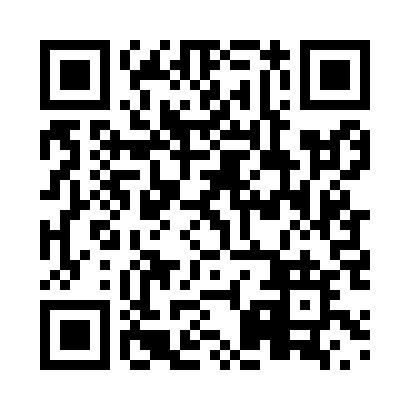 Prayer times for Sherbrooke, Prince Edward Island, CanadaMon 1 Jul 2024 - Wed 31 Jul 2024High Latitude Method: Angle Based RulePrayer Calculation Method: Islamic Society of North AmericaAsar Calculation Method: HanafiPrayer times provided by https://www.salahtimes.comDateDayFajrSunriseDhuhrAsrMaghribIsha1Mon3:245:271:196:449:1111:142Tue3:255:271:196:449:1111:133Wed3:265:281:196:449:1111:124Thu3:275:291:206:449:1011:125Fri3:285:291:206:449:1011:116Sat3:295:301:206:449:0911:107Sun3:315:311:206:439:0911:098Mon3:325:321:206:439:0811:089Tue3:335:331:206:439:0811:0710Wed3:355:331:216:439:0711:0611Thu3:365:341:216:429:0711:0412Fri3:385:351:216:429:0611:0313Sat3:395:361:216:429:0511:0214Sun3:415:371:216:419:0511:0015Mon3:435:381:216:419:0410:5916Tue3:445:391:216:419:0310:5717Wed3:465:401:216:409:0210:5618Thu3:485:411:216:409:0110:5419Fri3:495:421:216:399:0010:5320Sat3:515:431:216:398:5910:5121Sun3:535:441:226:388:5810:4922Mon3:555:451:226:388:5710:4823Tue3:565:461:226:378:5610:4624Wed3:585:481:226:368:5510:4425Thu4:005:491:226:368:5410:4226Fri4:025:501:226:358:5310:4027Sat4:045:511:226:348:5210:3828Sun4:065:521:226:348:5010:3729Mon4:075:531:226:338:4910:3530Tue4:095:551:216:328:4810:3331Wed4:115:561:216:318:4610:31